Dr. Martin Luther King Jr. Elementary23-24 School Committee List 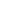 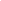 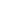 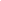 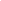 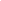 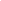 